Istituto Comprensivo N. 4 ChietiVia Campobasso, 10 - 66100 CHIETI - tel. Segreteria: 0871 560525 - fax: 0871565781 codice fiscale: 93048780691 - codice meccanografico: chic83700aIndirizzo di posta elettronica ordinaria: chic83700a@istruzione.itIndirizzo di posta elettronica certificata: chic83700a@pec.istruzione.it_______________________________________________________________________________________________________________________	AUTOCERTIFICAZIONE PER IL RIENTRO A SCUOLA DELL'ALUNNONELL'AMBITO DEI SERVIZI EDUCATIVI DELL'INFANZIA E NELLE SCUOLE DI OGNI ORDINE GRADO IN CASO DI ASSENZA PER PATOLOGIE NON COVID-CORRELATEIl/la sottoscritto/a             nato/a a       il       residente in       C.F.     	in qualità di genitore (o titolare della responsabilità genitoriale) di:             nato/a a       il       frequentante la classe   sez.   della Scuola   C.F.      DICHIARAAi sensi della normativa vigente in materia e consapevole che chiunque rilasci dichiarazioni mendaci è punito ai sensi del codice penale e delle leggi speciali in materia, ai sensi e per gli effetti dell’art 46 DPR n. 445/2000), di aver CONSULTATO il Pediatra di Libera Scelta/Medico di Medicina Generale esponendo i sintomi presentati dal/la proprio/a figlio/a e di aver ricevuto assicurazione circa l’INOPPORTUNITÀ di sottoporre mio/a figlio/a al percorso diagnostico-terapeutico e di prevenzione per COVID-19 come disposto da normativa nazionale e regionale.CHIEDOpertanto la riammissione presso il servizio educativo dell'infanzia/la scuola.Chieti,      Il genitore/titolare della responsabilità genitoriale___________________________________________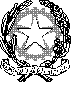 